Soumita Mitra 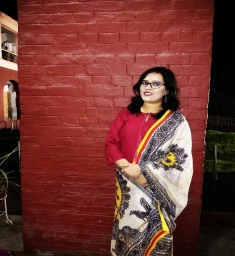 Date of Birth: 12 October, 1991Place of Birth: Maithon, Jharkhand, India. Mobile: 7870151580, 8918138466Address: Shikha Rani MitraQtr no- NE-5Near Dhobighat	Po- Kumardhubi ,Dist- Dhanbad(Jharkhand),Pin-828203INDIA.Email:  soumita.rupa@gmail.comTo Dispense my responsibilities as a teaching faculty and share my knowledge and research to create a positive transformation in  the sphere of education. To be creative in my field and stay fresh and ready to take up new responsibilities.Presently working  as  a  Senior  Research Scholar in  the  department  of  Humanities  and  Social  Sciences at Indian Institute of Technology(Indian School of Mines),Dhanbad. My area of expertise  is  Ethics, Environmental Ethics, Business Ethics and also areas concerning educational philosophy and literary topics focused  on  Marginalization  and Folk Literature. Publications, Conferences and Seminars Attended, Certifications, Event management.Gender Equality, Leadership, HR Roles, STEM, Sustainable Development, Emotional Intelligence, SWOT Responsibilities-Team lead  in  organizing team of  departmental teachers’ day in  the  dept  of  humanities and social sciences.2018 -2019.Member  of  the  organizing team of  the  Student’s  Conference  of  Linguistics  in  India (SCONLI-13) in collaboration  with  Central  Institute  of  Indian  Languages, Mysore, Department  of  Humanities  and  Social  Sciences, IIT (ISM), Dhanbad,24-25 January,2019.  Member  of  the  organizing  team   and  participated  as  a  distinguished   panelist in  the  issues  engendering  plight  of  women  population,  during  the    International  Women’s’ Day ,2019. Secured  second  position  in  the  poster  making  competition in  the   International  Women’s’ Day ,2019. Served  as  a  Resource  person  in  the  BSK  College, Maithon under Binoba Bhave University and delivered  a lecture on  18th Century – An Age of   Prose  and  Reason “ organized  by  the  dept  of  English on  04. 02.2020.Presented Poster titled “Ethical Dropout In the Era of Technology” in Concetto  2019 at IIT(ISM),Dhanbad.Attended  two  day  workshop  on  Strengthening  Career  Prospects  with  Communication  & Presentation  Skills  organised  by  Department  of  Humanities  and  Social  Sciences, IIT(ISM),Dhanbad under  the  aegis  of    TEQIP –III on 19-20th October,2019.Attended  two  day  workshop  on  Strengthening  Career  Prospects  with  Communication  & Presentation  Skills  organised  by  Department  of  Humanities  and  Social  Sciences, IIT(ISM),Dhanbad under  the  aegis  of    TEQIP –III on 7-8th September.Lifetime  Membership  of  Akhil  Bhartiya  Darshan  Parishad( All  India  Philosophy Association .Lifetime  Membership  of  InSc Professional  Membership.I hereby declare that the information given above is correct and to the best of my knowledge and belief. I fully understand that if it is found at a later date that any information given in the application is incorrect / false or if I do not satisfy the eligibility criteria, my candidature / appointment is liable to be cancelled / terminated.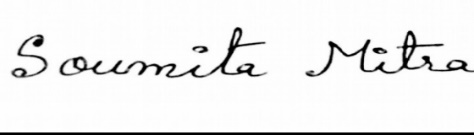 Place: DHANBAD (INDIA)                                                                                     SignatureName of ExamBoard/UniversityYear of PassingICSECouncil for the Indian School Certificate Examination2008ISCE(Commerce)DO2010B.ACalcutta University2013M.AIndira Gandhi National Open University2015B .edVinoba Bhave University2018PhdIIT Dhanbad (ISM)Pursuing (OGPA- 9.09)TittlePublisherPublication TypeTribute to Parents ( I still exists)Knowledge & Research Publisher, Nagpur. ISBN: 978-81-942641-7-0PoetryWorld of Women (Those with the wings of fire)A&V Publisher, Raipur. ISBN: 978-93-85525-56-8PoetryAboyob- Sahjia (Ekti meghla diner roop kotha)Sahjia publication. PoetrySarodiya- UtsobBy department of language and culture, Govt. of Telengana.PoetryErothanatos (A peer reviewed quarterly journal on Litrature), Vol 2, Issue 4, Oct (2019)Debalina Biswas, Mass Production House, Sarala BhavanPoetryInfluence of Indian Classics on World Literature (Contribution of Bhagwat Gita on World literature)Published by Biswa Bharti Research Center, ISBN- 978-93-87977-86-4Book ChapterForever you (Eternal Love)Rain Drops publishing house. ISBN-978-93-88259-16-3PoetryJNANAM (A peer reviewed research edited book)(Viewing the World Through the Prism of Non- Violence)Purbayon Publications.ISBN-978-93-89940-7-1Book ChapterEnglish as a second language: Teaching and Employability (Book) (English as a global Lingua Franca: A Language Beyond Barriers )ANU Books.ISBN:978-93-90879-12-0Book ChapterAn    Exploration   to   the Alienated   Women  World  :   From  the  View  of   Contemporary  English WritersPurbayon Publications.ISBN:978-93-90589-16-6Book ChapterInternational Journal of Creative Research Thoughts(Online Journal) (An overview to the Predicament of Language faced by the Students and viable Ways of Diminishing It)Paper ID- IJCRT1892093ISSN- 2320-2882Research PaperAccretion of   Expertise  Through  the  Implementation  of  SWOT(Employability Skills and Competencies of working Professionals: Curriculum and Emerging Trends)IMPRESS Project of ICSSR, U.P.India-202002. ISBN-978-93-90667-00-0.Published on 20-04.2021.Aligarh Muslim University, Aligarh, U.P.Book ChapterAddressing   the   Agony  of  the  Dalit’s   Through   Albert  Camus’s   Philosophy(Mapping  Postcolonial  and  Subaltern  Perspectives: A  Reading  through  Indian  Literary  Texts)Notion  PressISBN-978-1-63940-912-9Book ChapterAddressing  the  Gulf  of  Gender-Bias  through  Embracing  Progression Gender Equality in a Modern Perspective: Moving beyond DiversityTaylor and Francis (Book Chapter) (Accepted)Spirituality  as  a  Tool  to  Attain  a  State  of  Equilibrium  in  the  Rebooting  Procedure  of  Post-CoronaKenean  Journal  of  Arts, An  Annual  Arts  Journal  of  Lady  Keane  College, Vol 8,Issue 1,May 2021, ISSN  2348-1110, Special  Issue  Theme, Effacing  Covid -19  Pandemic : Spirituality  and  Alternative  FuturesResearch  PaperLeadership: The Crux Of a Buoyant  Organizational  StructureAgile Leadership for Industry 4.0Apple Academic Press(CRC Press- Taylor and Francis)Book Chapter ( Accepted)Addressing  the  Gulf  of  Gender-Bias  through  Embracing  ProgressionGender Equality in a Modern Perspective: Moving beyond DiversityApple Academic Press(CRC Press- Taylor and Francis)Book Chapter (Accepted)Viewing the World Through the Prism of Non-ViolenceVasudhaiva  kutumbkam : A Journey Towards CollectivismIndian  Philosophical  CongressBook  Chapter (Accepted)Storytelling for Behavior Change: Use of Folktales for Promoting Sustainable BehaviorsProblemy Ekorozwoju – Problems of Sustainable DevelopmentResearch  PaperThe Wallop of Covid-19 : Health and Economic Segment Managing Pandemics: India’s Responses to Covid-19Book ChapterThe Extended Horizon of Optimism in the   World of Virtual EducationNEP-2020: A Way Towards Building New IndiaBook ChapterEmotional Intelligence as a Boon to the Occupational FirmsInternational Conference on Contemporary Issues in Business Management – 2021, ICCIBM 2021ISBN:978-81-951108-9-6Research  PaperA Way to Discard the Upheavals from the Ecosystem: A Mindful Way to Sustainability1st International Research Conference on Minfulness, Indian Institute of Management, Bodh GayaISBN:978-93-5607-242-8Research  PaperEmotional Intelligence as a Boon to the Occupational FirmsASCI Journal of ManagementResearch  PaperEvent NamePaper PresentedDateInternational & Interdisciplinary Conference; Institute of Cross-Cultural Studies and Academic Exchange; Kolkata, Derozio Memorial College, Kolkata, India.Eco spirituality as a nexus for Environmental SustainabilityJanuary 4-6,2019Indian Philosophical Congress; 94th Session. . North  Eastern  Hill  University (Shillong).Awakening  of  the  Kundalini  to  the  DivinityMarch- 9th-11th,2020Joint Session of  Asian-African Philosophy  Congress(AAPC). North Eastern Hill University(Shillong).Bioscopic  Worldview  from  Swami  Vivekananda’s  Truth  and  Non- ViolenceMarch -7th-8th,2020National Symposium on Philosophy and the Calling of global Responsibility; New Initiatives in Justice, Ecology and peace. Dept of Philosophy, Lady Keane College, Shillong, Meghalaya, India.An Applicability of Swami Vivekananda s Views Towards Protection of EnvironmentMarch 6th, 2020Virtual International Conference on Translating Sustainable Development Goals (SDGs) into Action: The Power of Higher Education Institutions organized by Kristu Jayanti College (Autonomous), Bengaluru The Burgeoning Impact of Education to Achieve the Objective of SDG22nd & 23rd January, 2021.  Pan-NIT Humanities and Social Sciences Research Conclave (HSSRC) organized by the Department of Humanities and Social Sciences, National Institute of Technology Warangal The Extended Horizon of Positivity in the World of Virtual Education08-10 January 2021Chemical Engineering Department of Pandit Deendayal Petroleum University, Gandhinagar is organizing National Level Conference titled “New Frontiers in Energy and Environmental Sustainability (NFEES-2021)” Advocating  Sustainability: A  Step  Towards  Holistic Eco-Centrism27th - 28th February 2021 International Conference on Contemporary Issues in Business Management – 2021, Emotional   Intelligence as  a  Boon  to  the  Occupational  FirmsMarch 5th and 6th, 2021. International Conference on INDIA AND THE COVID 19 PANDEMIC: IMPACT, CHALLENGES AND POLICY RESPONSES Organized by School of International Relations and Politics, In association with Institute for Contemporary Chinese Studies (ICCS), Mahatma Gandhi University, Kottayam, Kerala, IndiaThe Wallop of Covid-19 : Health and Economic Segment23-25 April ,20211st International Research Conference on Minfulness, Indian Institute of Management, Bodh GayaA Way to Discard the Upheavals from the Ecosystem: A Mindful Way to Sustainability 04-05 February,2022Name of CourseBoard/UniversityYear of  PassingCommunicative Course in FrenchRamkrishna Mission,Golpark2012Diploma in Computer ApplicationFranchise of Manipal Institute of Computer Education2012Computer Course on MultimediaWebel Informatics Ltd, Kolkata2012Junior Diploma in DrawingBangiya Sangeet Parishad2003Short Term In-House Training on Quality Improvement  in Institutional ActivitiesNational Institute of Technical Teachers’ Training and  Research2016Short Term In-House Training on NBA AccredationNational Institute of Technical Teachers’ Training and  Research2017Get Interactive: Practical Teaching with TechnologyUniversity of London in association with Bloomsbury  learning  exchange2021Training for Social Connectedness & Inspiration AICTE Training And Learning (ATAL) Academy Online FDP at Sri Venkateshwara College of Engineering2020Mastering the Art of Handling Post Covid Challenges for Sustainable DevelopmentDr.M.G.R Educational and Research Institute2020Young  Researcher  Award (An Overview To The Predicament of Languaged Faced by Viable Ways of Diminishing It)International Journal of Creative Research Thoughts (IJCRT)Vol-6,Issue-2,ISSN- 2320-2882.Institute  of  Scholars 2021Reviewer  for  the  International  Journal  of  Management  &  Social StudiesInstitute  of  Scholars2021Sl. No Name of the organization/InstitutionPost heldEmployment Employment Employment period (in year/month)Last present Basic PayPay scale/pay band & Grade payNature of duties/responsibilities Sl. No Name of the organization/InstitutionPost heldFromToEmployment period (in year/month)Last present Basic PayPay scale/pay band & Grade payNature of duties/responsibilities 1Ginia Devi Modern SchoolAsst.TeacherMarch 2013September20147 MonthsTeaching2Kasturba Gandhi Balika Vidyalaya(KGBV)DOOctober2014MARCH 20155 MonthsDO3Kendriya Vidyalaya ,Maithon DamSpokenEnglishInstructorApril2015JANUARY20168 MonthsDO4Govt. Polytechnic DhanbadPart-Time EnglishLecturerMay2016May201712 MonthsDOFather’s NameTapas Kumar MitraMother’s NameChaitali MitraNationalityIndianLanguage KnownEnglish, Hindi, Bengali, FrenchComplete Communicated AddressShikha Rani MitraQtr no- NE-5Near DhobighatPo- Kumardhubi ,Dist- Dhanbad(Jharkhand),Pin-828203INDIA